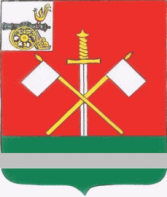 СМОЛЕНСКАЯ ОБЛАСТЬМОНАСТЫРЩИНСКИЙ РАЙОННЫЙ СОВЕТ ДЕПУТАТОВ Р Е Ш Е Н И Еот 25 декабря 2017 года                                                               № 105                                                                           О внесении изменений в решение Монастырщинского районного Совета депутатов от 10.04.2014 № 21 «О создании муниципального дорожного фонда муниципального образования «Монастырщинский район» Смоленской области и утверждении Положения о порядке формирования и использования муниципального дорожного фонда муниципального образования «Монастырщинский район» Смоленской областиВ соответствии со статьей 1794 Бюджетного кодекса Российской Федерации, Федеральным законом от 8 ноября 2007 года № 257-ФЗ «Об автомобильных дорогах и о дорожной деятельности в Российской Федерации и о внесении изменений в отдельные законодательные акты Российской Федерации», руководствуясь пунктом 5 статьи 7 Устава муниципального образования «Монастырщинский район» Смоленской области, Монастырщинский районный Совет депутатовРЕШИЛ:Внести изменения в решение Монастырщинского районного Совета депутатов от 10.04.2014 № 21 «О создании муниципального дорожного фонда муниципального образования «Монастырщинский район» Смоленской области и утверждении Положения о порядке формирования и использования муниципального дорожного фонда муниципального образования «Монастырщинский район» Смоленской области», изложив пункты 4 и 5 Положения о порядке формирования и использования муниципального дорожного фонда муниципального образования «Монастырщинский район» Смоленской области в новой редакции:«4. Бюджетные ассигнования муниципального дорожного фонда муниципального образования «Монастырщинский район» Смоленской области направляются на финансовое обеспечение деятельности по:- проектированию, строительству, реконструкции, капитальному ремонту, ремонту и содержанию автомобильных дорог общего пользования местного значения муниципального образования «Монастырщинский район» Смоленской области и искусственных сооружений на них;- приобретению дорожной техники и иного имущества в целях обеспечения деятельности по капитальному ремонту, ремонту и содержанию автомобильных дорог;- оформлению прав собственности на автомобильные дороги общего пользования местного значения и искусственные сооружения на них, а также на земельные участки под ними. 5. Использование бюджетных ассигнований муниципального дорожного фонда муниципального образования «Монастырщинский район» Смоленской области осуществляется в соответствии с решением Монастырщинского районного Совета депутатов о бюджете на очередной финансовый год (очередной финансовый год и плановый период) в рамках реализации муниципальной программы «Комплексное развитие транспортной инфраструктуры муниципального образования «Монастырщинский район» Смоленской области» на 2017- 2022 годы, утвержденной постановлением Администрации муниципального образования «Монастырщинский район» Смоленской области от 13.09.2017 № 0290, а также непрограммных мероприятий, утвержденных иными нормативными правовыми актами, устанавливающими расходные обязательства в сфере дорожного хозяйства. Бюджетные ассигнования муниципального дорожного фонда, не использованные в текущем финансовом году, направляются на увеличение бюджетных ассигнований фонда в очередном финансовом году».2. Настоящее решение вступает в силу со дня его официального опубликования.Глава муниципального образования		Председатель«Монастырщинский район»				Монастырщинского районногоСмоленской области					Совета депутатов			     В.Б. Титов				  П.А. Счастливый